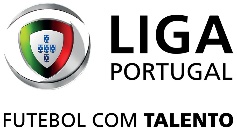 13º Curso de Formação de DelegadosCONCLUSÕESRealizou-se este sábado, por videoconferência, o 13.º Curso de Formação de Delegados da Liga Portugal, o quarto da época desportiva de 2019-20. Neste regresso à competição, o papel do Delegado da Liga será fundamental para manter a excelência na organização, aplicando os novos procedimentos exigidos pelas autoridades de saúde, dando a tranquilidade necessária às Sociedades Desportivas,Na abertura da ação, o Presidente da Liga Portugal, Pedro Proença, reforçou a confiança na competência, isenção, compromisso, profissionalismo, proatividade, pedagogia, discrição e postura que os Delegados têm e que permite situar-nos num patamar de excelência ao nível da Organização do Futebol. Pedro Proença recordou “dois meses de trabalho muito intenso” da Liga Portugal e dos clubes, para preparar um regresso que vai mesmo acontecer.  De seguida, a Direção Executiva da Liga, em conjunto com a Coordenação de Delegados, reforçou os procedimentos e as diretrizes a aplicar na retoma das competições e esclareceu as dúvidas que foram colocadas.Neste curso de Delegados, a Liga Portugal reiterou o apoio aos Delegados e agradeceu-lhes o empenho, dedicação e profissionalismo no cumprimento de todas as normas e diretrizes definidas até ao momento.Num momento de excecionalidade, novo para todos, os Delegados vão ser a primeira garantia para que o Futebol volte em segurança. Dia 3 de junho, o Futebol regressa aos relvados, com toda a certeza!Porto, 30 de maio de 2020